Summer Reading Endorsement Comp 1Self-Paced you can fit some beach time in!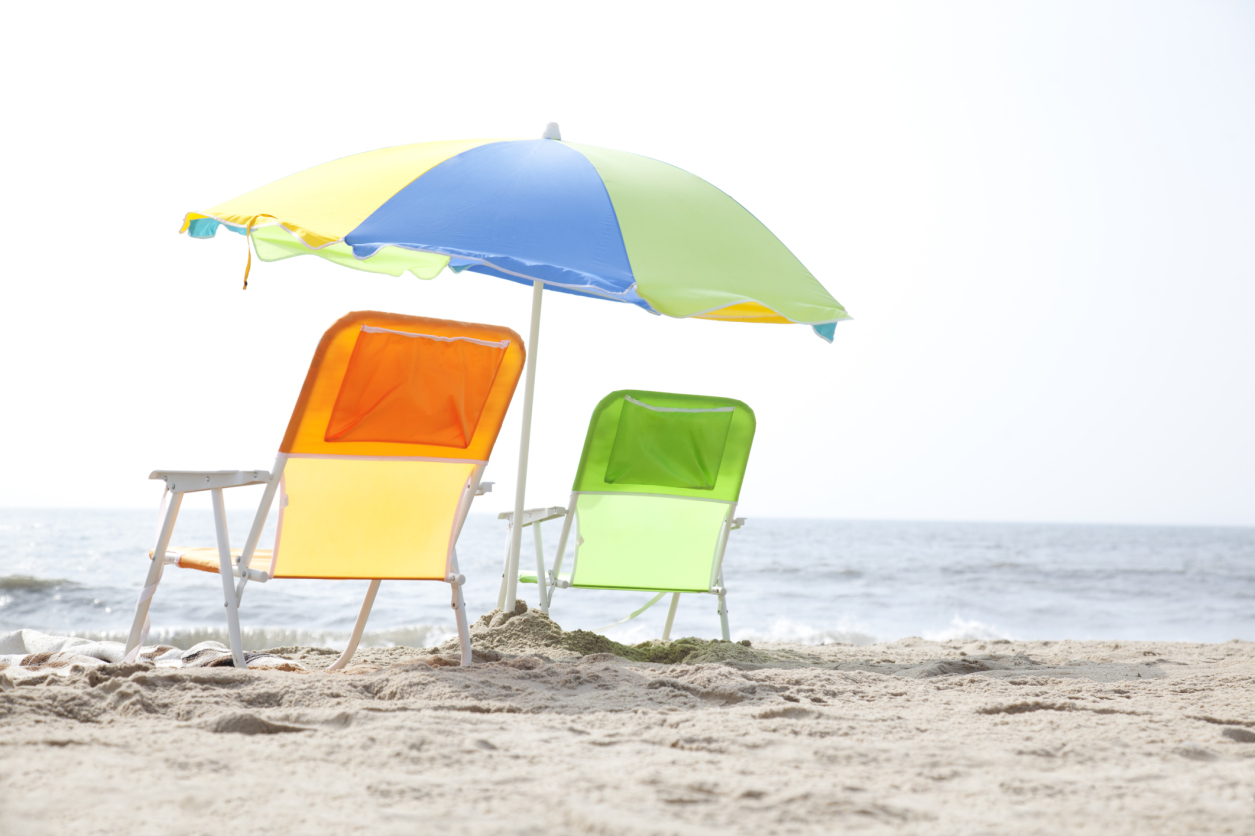 When? June 12, 2022  to July 17, 2022(No Due Dates July 3rd to July 9th)What? Reading Comp 1 is the first class that can be applied to your FL Reading Endorsement. It includes the 5 components of literacy: Phonemic Awareness, Phonics, Fluency, Vocabulary, and Comprehension. This class provides a wealth of information and is filled with effective learning strategies and activities that you can implement easily and earn 60 Inservice points!Where? Canvas Self-Paced Course with a specific End DateHow? Sign up below (Use link or QR Code)!Contact: TracyStanley@hcps.net for detailshttps://forms.office.com/r/UtbvmA87gb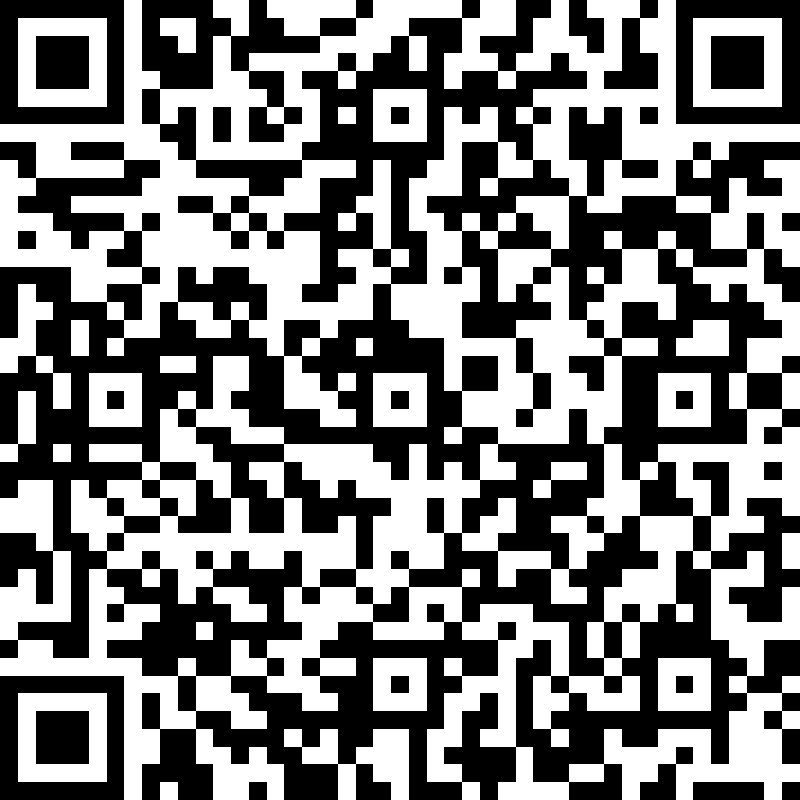 